Name of Journal: World Journal of Critical Care MedicineManuscript NO: 77518Manuscript Type: CORRECTIONCorrection to “Retrospective analysis of anti-inflammatory therapies during the first wave of COVID-19 at a community hospital” Iglesias JI et al. Correction to "Retrospective COVID-19 ICU study"Jose I Iglesias, Andrew V VassalloJose I Iglesias, Department of Critical Care, Community Medical Center, Toms River, NJ 08757, United StatesAndrew V Vassallo, Department of Pharmacy, Community Medical Center, Toms River, NJ 08757, United StatesAuthor contributions: Iglesias JI did the formal analysis; Vassallo AV did the original draft editing and project administration; all authors participate in the manuscript conceptualization, methodology and original draft writing.Corresponding author: Jose I Iglesias, DO, FASN, Department of Critical Care, Community Medical Center, 99 W Rt 37, Toms River, NJ 08757, United States. jiglesias23@gmail.comReceived: May 4, 2022Revised: June 23, 2022Accepted: September 22, 2022Published online: November 9, 2022AbstractCorrection to: “Iglesias JI et al. Retrospective analysis of anti-inflammatory therapies during the first wave of COVID-19 at a community hospital. World J Crit Care Med. 2021 Sep 9;10(5): 244-259. doi: 10.5492/wjccm.v10.i5.244. PMID: 34616660; PMCID: PMC8462025.” In this article, corrections were made to Tables.Key Words: Corrections; COVID-19; Corticosteroids; Intensive care unit; Methylprednisolone; Tociluzimab; Anti-inflammatory©The Author(s) 2022. Published by Baishideng Publishing Group Inc. All rights reserved.Citation: Iglesias JI, Vassallo AV. Correction to “Retrospective analysis of anti-inflammatory therapies during the first wave of COVID-19 at a community hospital”. World J Crit Care Med 2022; 11(6): 387-389 URL: https://www.wjgnet.com/2220-3141/full/v11/i6/387.htm DOI: https://dx.doi.org/10.5492/wjccm.v11.i6.387Core Tip: This manuscript is an author’s correction for “Retrospective analysis of anti-inflammatory therapies during the first wave of COVID-19 at a community hospital.” World J Crit Care Med 2021 Sep 9; 10(5): 244-259. Doi: 10.5492/wjccm.v10.i5.244. PMID: 34616660; PMCID: PMC8462025.TO THE EDITORCorrection to: Iglesias JI, Vassallo AV, Sullivan JB, Elbaga Y, Patel VV, Patel N, Ayad L, Benson P, Pittiglio M, Gobran E, Clark A, Khan W, Damalas K, Mohan R, Singh SP. Retrospective analysis of anti-inflammatory therapies during the first wave of COVID-19 at a community hospital. World J Crit Care Med 2021 Sep 9; 10(5): 244-259. Doi: 10.5492/wjccm.v10.i5.244. PMID: 34616660; PMCID: PMC8462025[1]. In the original manuscript, there are some errors in the table data presented, which need to be modified. The corrected tables are shown as Table 1 (original Table 1) and Table 2 (original Table 4). These errors do not change the ultimate results and conclusion of the paper but have been provided for clarification and overall accuracy.Patient characteristics are described in Table 1. Univariate predictors of decreased survival included the need for mechanical ventilation, acute kidney injury, Caucasian race, older age, lower total lymphocyte count, higher neutrophil/Lymphocyte ratio, and a greater degree of respiratory failure manifested by a lower PaO2/FIO2 ratio. As anticipated non-survivors demonstrated a higher degree of elevated inflammatory and pro-thrombotic markers, D-Dimer at 24 h. (Table 2, Original Table 4).REFERENCES1 Iglesias JI, Vassallo AV, Sullivan JB, Elbaga Y, Patel VV, Patel N, Ayad L, Benson P, Pittiglio M, Gobran E, Clark A, Khan W, Damalas K, Mohan R, Singh SP. Retrospective analysis of anti-inflammatory therapies during the first wave of COVID-19 at a community hospital. World J Crit Care Med 2021; 10: 244-259 [PMID: 34616660 DOI: 10.5492/wjccm.v10.i5.244]FootnotesConflict-of-interest statement: All authors report no relevant conflict of interest for this article.Open-Access: This article is an open-access article that was selected by an in-house editor and fully peer-reviewed by external reviewers. It is distributed in accordance with the Creative Commons Attribution NonCommercial (CC BY-NC 4.0) license, which permits others to distribute, remix, adapt, build upon this work non-commercially, and license their derivative works on different terms, provided the original work is properly cited and the use is non-commercial. See: https://creativecommons.org/Licenses/by-nc/4.0/Provenance and peer review: Unsolicited Manuscript; Externally peer reviewed.Peer-review model: Single blindPeer-review started: May 4, 2022First decision: June 16, 2022Article in press: September 22, 2022Specialty type: Critical care medicineCountry/Territory of origin: United StatesPeer-review report’s scientific quality classificationGrade A (Excellent): AGrade B (Very good): B, BGrade C (Good): CGrade D (Fair): 0Grade E (Poor): 0P-Reviewer: Ata F, Qatar; Aydin S, Turkey; Yu L, Singapore; Yu L, Singapore S-Editor: Wu YXJ L-Editor: A P-Editor: Wu YXJFigure Legends Table 1 Coronavirus disease 2019 patients admitted to intensive care unit characteristics of survivors and non-survivorsOR: Odds ratio; CI: Confidence interval; CAD: Coronary artery disease; COPD: Chronic obstructive pulmonary disease; CKD: Chronic kidney disease; CHF: Congestive heart failure; AKI: Acute kidney injury; HD: Hemodialysis; tBili: Total bilirubin; Plts: Platelets INR: International normalized ratio; PaO2/FiO2: Partial pressure of oxygen/inspired concentration of oxygen ratio; SOFA: Sequential Organ Failure Assessment; BMI: Body mass index; SCr: Serum creatinine.Table 2 Inflammatory markers in coronavirus disease 2019 survivors and non-survivorsIL-6: Interleukin 6, CRP: C-reactive protein.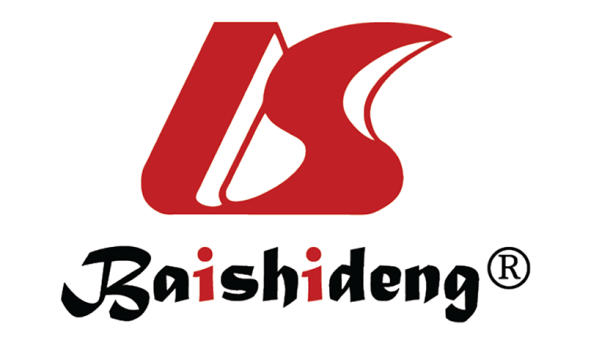 Published by Baishideng Publishing Group Inc7041 Koll Center Parkway, Suite 160, Pleasanton, CA 94566, USATelephone: +1-925-3991568E-mail: bpgoffice@wjgnet.comHelp Desk: https://www.f6publishing.com/helpdeskhttps://www.wjgnet.com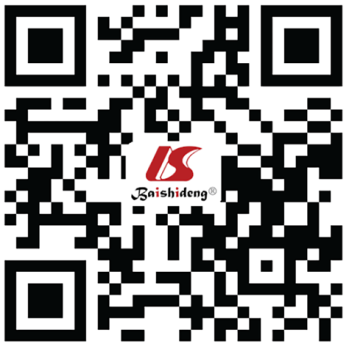 © 2022 Baishideng Publishing Group Inc. All rights reserved.Non-survivor (n = 167)Survivors (n = 94)P valueOR95%CIAge 72 (63-82)65.5 (51-74)< 0.001Race (Caucasian)125 (74.9)57 (60.6)0.0161.91.12-3.3BMI29 (23.9, 34.7)28.6 (24, 33)0.49Sex (male)102 (61)56 (60)0.811.0650.63-1.78Diabetes60 (35)24 (26)0.081.630.93-2.8CHF24 (15)10 (11)0.381.420.64-3.1CAD45 (27)20 (21)0.301.360.74-2.48COPD38 (23)23 (25)0.750.90.5-1.64CKD25 (15)13 (14)0.81.090.53-2.26HTN100 (60)45 (48)0.0611.620.97-2.70AKI87 (52)30 (32)0.0022.31.21-2.5Mechanical ventilation134 (80)44 (47)< 0.0014.62.64-8Hemodialysis29(18)10 (11)0.131.80.83-3.8Neutrophils × 109/L7.4 (5-11.79)7.8 4.4-12.90.92Lymphocytes0.7 (0.5, 1.2)0.9 (0.6, 1.6)0.011Neutrophil/lymphocyte10 (6, 18.5)7.54 4.3-14.20.017SCr (mg/dL)1.2 (0.8-1.8)1.1 (0.8, 0.8)0.49Plts (× 109/L)202 (166-268)232 (155-301)0.27Tbili (mg/dl)0.5 (0.4, 0.8)0.5 (0.4, 0.8)0.65SOFA admit4 (3-7)4 (2, 6)0.095PaO2/FIO2190 (76, 285)232 (123, 307)0.039PaO269 (55-86)73 (59-96)0.083FIO20.44 (0.24-1)0.36 (0.21-0.97)0.12Non-survivors (n = 167)Survivors (n = 94)P valueIL-6 day 1 (pg/mL)116 (33, 410)72 (45, 210)0.75IL-6 day 2 470 (36, 1299)153 (10, 280)0.38D-Dimer day 1 (ng/mL)855 (522, 2434)595 (337, 1349)0.013D-Dimer day 2691 (436, 1743)1040 (550, 3431)0.11CRP day 1 (mg/L)125 (61, 179)130 (89, 185)0.55CRP day 2116 (82, 185)119 (47, 175)0.29Ferritin day 1 (ng/mL)869 (406, 1467)995 (488, 1571)0.35Ferritin day 2822 (447, 1432)1053 (712, 2057)0.05